RADIATION EMISSIONAIM:  ____________________________________________________________________________EQUIPMENT:Two cans (one black and one silver or white)measuring cylinder or beakertwo thermometershot watertimerMETHOD:______________________________________________________________________________________________________________________________________________________________________________________________________________________________________________________________________________________________________________________________________________________________________________________________________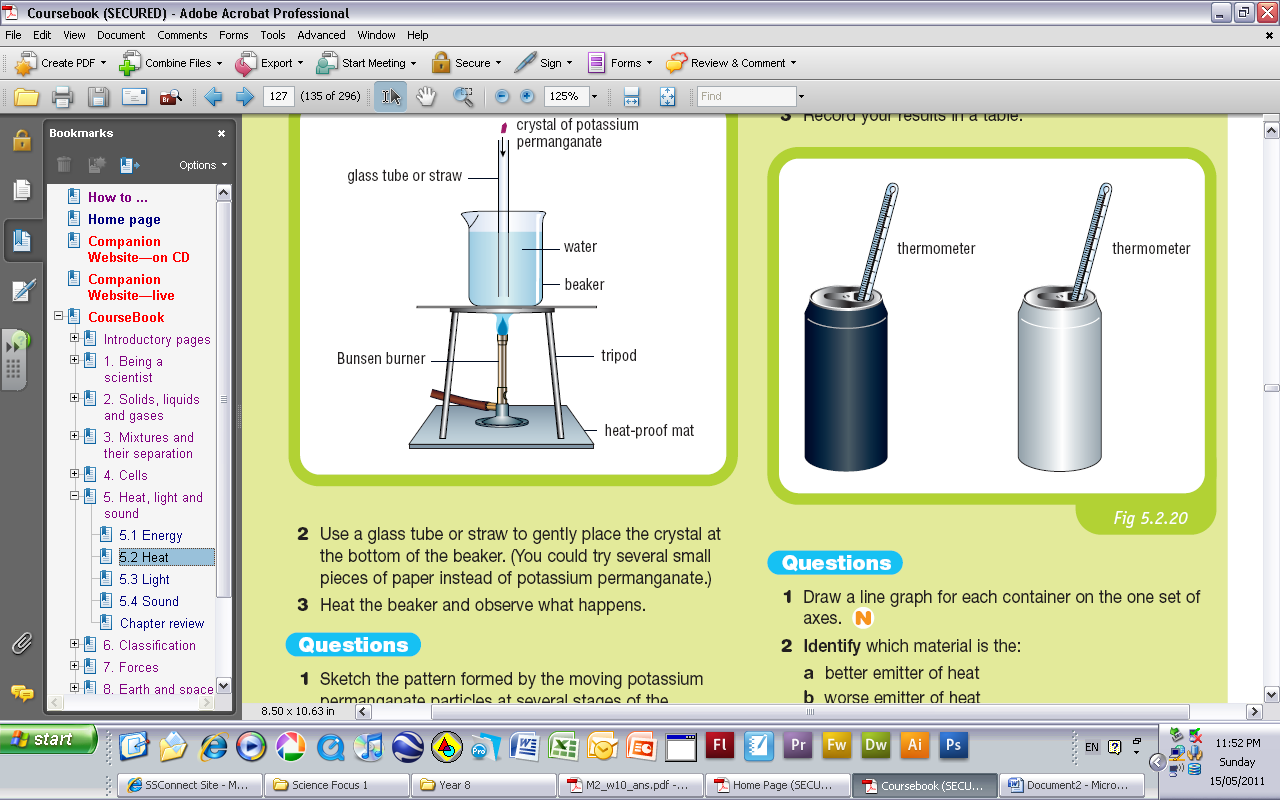 RESULTS:QUESTIONS: Draw a line graph for each container on the one set of axes.Identify which material is the:a) better emitter of heatb) worse emitter of heatIt was important that the water in each can was at the same temperature at the start. Explain why.TIMETEMPERATURE (°C)TEMPERATURE (°C)TIMEBLACK CANSILVER / WHITE CAN1234567891011121314151617181920